
ПРОЕКТ 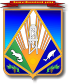 МУНИЦИПАЛЬНОЕ ОБРАЗОВАНИЕХАНТЫ-МАНСИЙСКИЙ РАЙОНХанты-Мансийский автономный округ – ЮграАДМИНИСТРАЦИЯ  ХАНТЫ-МАНСИЙСКОГО РАЙОНАП О С Т А Н О В Л Е Н И Еот ____.2018                                                                                              № __-г. Ханты-МансийскОб утверждении положения о Ресурсном центре поддержкисоциально ориентированных некоммерческих организацийна территории Ханты-Мансийского районаВ соответствии со статьями 7, 43 Федерального закона от 06.10.2003 N 131-ФЗ "Об общих принципах организации местного самоуправления в Российской Федерации", в целях обеспечения эффективного взаимодействия органов местного самоуправления Ханты-Мансийского района, СО НКО, граждан Ханты-Мансийского района, поддержки доступа СО НКО к предоставлению услуг в социальной сфере:1. Утвердить Положение о Ресурсном центре поддержки социально ориентированных некоммерческих организаций на территории 
Ханты-Мансийского района (далее – Ресурсный центр СО НКО) согласно приложению. 2. Возложить исполнение функций Ресурсного центра СО НКО на 
МКУ ХМР «Комитет по культуре, спорту и социальной политике».3. Опубликовать настоящее постановление в газете «Наш район» 
и разместить на официальном сайте администрации Ханты-Мансийского района.4. Контроль за выполнением постановления возложить на заместителя главы Ханты-Мансийского района по социальным вопросам.Глава Ханты-Мансийского района 	                                             К.Р.МинулинПриложение к постановлению администрации Ханты-Мансийского района   от ___.2018 № ____Положение о Ресурсном центре поддержки социально ориентированных некоммерческих организаций на территории 
Ханты-Мансийского района1. Общие положенияРесурсный центр поддержки социально ориентированных некоммерческих организаций (далее - Ресурсный центр СО НКО) является элементом формирования инфраструктуры поддержки социально ориентированных некоммерческих организаций на территории Ханты-Мансийского района.Целью деятельности Ресурсного центра СО НКО является содействие развитию институтов гражданского общества, некоммерческого сектора экономики, включая условия для создания и развития социально ориентированных некоммерческих организаций, распространение новых технологий и лучших практик работы в социальной сфере, доступа НКО на рынок социальных услуг.Ресурсный центр СО НКО оказывает информационную, консультационную, образовательную, организационную и иную ресурсную поддержку СО НКО, содействующую внедрению в их деятельность новых социальных и управленческих технологий, а также формированию среды, способствующей развитию и деятельности социально ориентированных некоммерческих организаций.2. Функции Ресурсного центра СО НКО- оказание информационной, консультационной, методической, организационной, экспертно-аналитической поддержки СО НКО, а также инициативным группам граждан, осуществляющим подготовку к созданию СО НКО;- содействие обеспечению доступа СО НКО, осуществляющих деятельность в социальной сфере, к бюджетным средствам;- содействие организации внутреннего взаимодействия, повышению прозрачности и подотчетности, самоорганизации в некоммерческом секторе экономики; - развитие взаимодействия между СО НКО и органами местного самоуправления Ханты-Мансийского района;- организацию межведомственного взаимодействия по вопросам поддержки доступа СО НКО к предоставлению услуг в социальной сфере в Ханты-Мансийском районе;-формирование необходимых условий для расширения движения добровольчества;- продвижение СО НКО в средствах массовой информации; - осуществление взаимодействия с региональным Ресурсным центром поддержки СО НКО;- привлечение СО НКО к оказанию услуг (в том числе инновационных) в сферах культуры, спорта, образования;- тиражирование лучших практик по обеспечению доступа СО НКО, осуществляющих деятельность в социальной сфере, к бюджетным средствам.3. Получатели услуг Ресурсного центра СО НКОПолучателями услуг Ресурсного центра СО НКО являются СО НКО и инициативные группы граждан, осуществляющие подготовку к созданию СО НКО.4. Организационно-правовая форма Ресурсного центраФункции Ресурсного центра СО НКО на территории Ханты-Мансийского района осуществляет МКУ ХМР «Комитет по культуре, спорту и социальной политике».5. Приоритетные направления деятельности Ресурсного центра СО НКОРесурсный центр оказывает следующие виды деятельности на безвозмездной основе:а). в части поддержки деятельности СО НКО:- консультационные услуги по вопросам деятельности СО НКО, помощь в создании и развитии СО НКО, содействие внедрению новых технологий работы СО НКО, расширение набора предоставляемых ими услуг в социальной сфере; - содействие организации дополнительного образования сотрудников СО НКО; - информационные услуги, включая содействие освещению мероприятий СО НКО в СМИ, радио и социальных сетях.б). в части содействия формированию среды, благоприятной созданию и деятельности СО НКО: - участие в разработке и экспертизе муниципальных программ, нормативных правовых актов по направлениям поддержки СО НКО и по направлениям, относящимся к сферам деятельности СО НКО; - участие в работе профильных совещательных и консультативных органов местного самоуправления;- оказание методической, консультационной, информационной поддержки СО НКО по вопросам организации деятельности добровольцев на территории Ханты-Мансийского района; - проведение исследований, мониторинг и оценка реализации программ поддержки СО НКО;- создание банка лучших практик деятельности СО НКО на территории Ханты-Мансийского района.в). в части поддержки СО НКО, оказывающих услуги населению в социальной сфере:- формирование реестра перечня (комплекса) услуг, которые могут быть переданы на исполнение немуниципальными организациями, в том числе СО НКО, в размещение его на официальном сайте администрации Ханты-Мансийского района;- формирование и размещение на официальном сайте администрации района в разделе: «Гражданская активность» единого реестра поставщиков услуг в социальной сфере, включая негосударственные (немуниципальные) организации, в том числе 
СО НКО, по отраслям: культура, спорт, образование;- организация и проведение семинаров, совещаний для СО НКО, индивидуальных предпринимателей, осуществляющих деятельность в социальной сфере;- оказание методической, консультационной, информационной поддержки СО НКО, оказывающим услуги населению в социальной сфере;- создание банка лучших практик деятельности СО НКО на территории Ханты-Мансийского района, предоставляющих услуги в социальной сфере.6. Оценка деятельности СО НКОПри оценке результативности деятельности Ресурсного центра СО НКО используются следующие показатели: - объем услуг установленного качества, предоставленных Ресурсным центром СО НКО; - оценка качества услуг, предоставленных Ресурсным центром СО НКО (на основе анкетирования СО НКО);  - количество СО НКО, пользующихся услугами Ресурсного центра СО НКО;- количество волонтеров на территории Ханты-Мансийского района, включенных в программы деятельности Ресурсного центра СО НКО; - доля СО НКО, пользующихся услугами Ресурсного центра СО НКО, от количества СО НКО на территории Ханты-Мансийского района.